ItalianITA 1102: Elementary ItalianITA 1102: Elementary ItalianITA 1102: Elementary ItalianITA 1102: Elementary ItalianITA 1102: Elementary ItalianITA 1102: Elementary ItalianITA 1102: Elementary ItalianITA 1102: Elementary ItalianITA 1102: Elementary Italian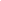 013.0 hrsLecture0/16MWF10:10a - 11:00aTBAD'Eugenio, Daniela023.0 hrsLecture0/16MWF12:10p - 01:00pTBAD'Eugenio, Daniela033.0 hrsLecture0/16MWF01:10p - 02:00pTBAD'Eugenio, DanielaITA 1103: Intensive Elementary ItalianITA 1103: Intensive Elementary ItalianITA 1103: Intensive Elementary ItalianITA 1103: Intensive Elementary ItalianITA 1103: Intensive Elementary ItalianITA 1103: Intensive Elementary ItalianITA 1103: Intensive Elementary ItalianITA 1103: Intensive Elementary ItalianITA 1103: Intensive Elementary Italian013.0 hrsLecture0/16MWF10:10a - 11:00aTBAFilosa, ElsaITA 1111: First-Year Writing Seminar - Ital Hist&Cult Through CinemaITA 1111: First-Year Writing Seminar - Ital Hist&Cult Through CinemaITA 1111: First-Year Writing Seminar - Ital Hist&Cult Through CinemaITA 1111: First-Year Writing Seminar - Ital Hist&Cult Through CinemaITA 1111: First-Year Writing Seminar - Ital Hist&Cult Through CinemaITA 1111: First-Year Writing Seminar - Ital Hist&Cult Through CinemaITA 1111: First-Year Writing Seminar - Ital Hist&Cult Through CinemaITA 1111: First-Year Writing Seminar - Ital Hist&Cult Through CinemaITA 1111: First-Year Writing Seminar - Ital Hist&Cult Through Cinema013.0 hrsFreshman Seminars0/15MWF01:10p - 02:00pTBAMirabile, AndreaNote: This course will introduce students to Italian culture, history, and society through Italian cinema. We will explore classic and modern films by some of the best-known Italian directors to provide a vivid glimpse into modern and contemporary Italy and its connections with the past. Our focus will be on Italian cities, regions, and traditions. Other topics will include Italy and the European Union, Italian food, the fashion industry, and the Italian-American experience. Films will have English subtitles. Knowledge of Italian is not required.  Note: This course will introduce students to Italian culture, history, and society through Italian cinema. We will explore classic and modern films by some of the best-known Italian directors to provide a vivid glimpse into modern and contemporary Italy and its connections with the past. Our focus will be on Italian cities, regions, and traditions. Other topics will include Italy and the European Union, Italian food, the fashion industry, and the Italian-American experience. Films will have English subtitles. Knowledge of Italian is not required.  Note: This course will introduce students to Italian culture, history, and society through Italian cinema. We will explore classic and modern films by some of the best-known Italian directors to provide a vivid glimpse into modern and contemporary Italy and its connections with the past. Our focus will be on Italian cities, regions, and traditions. Other topics will include Italy and the European Union, Italian food, the fashion industry, and the Italian-American experience. Films will have English subtitles. Knowledge of Italian is not required.  Note: This course will introduce students to Italian culture, history, and society through Italian cinema. We will explore classic and modern films by some of the best-known Italian directors to provide a vivid glimpse into modern and contemporary Italy and its connections with the past. Our focus will be on Italian cities, regions, and traditions. Other topics will include Italy and the European Union, Italian food, the fashion industry, and the Italian-American experience. Films will have English subtitles. Knowledge of Italian is not required.  Note: This course will introduce students to Italian culture, history, and society through Italian cinema. We will explore classic and modern films by some of the best-known Italian directors to provide a vivid glimpse into modern and contemporary Italy and its connections with the past. Our focus will be on Italian cities, regions, and traditions. Other topics will include Italy and the European Union, Italian food, the fashion industry, and the Italian-American experience. Films will have English subtitles. Knowledge of Italian is not required.  Note: This course will introduce students to Italian culture, history, and society through Italian cinema. We will explore classic and modern films by some of the best-known Italian directors to provide a vivid glimpse into modern and contemporary Italy and its connections with the past. Our focus will be on Italian cities, regions, and traditions. Other topics will include Italy and the European Union, Italian food, the fashion industry, and the Italian-American experience. Films will have English subtitles. Knowledge of Italian is not required.  Note: This course will introduce students to Italian culture, history, and society through Italian cinema. We will explore classic and modern films by some of the best-known Italian directors to provide a vivid glimpse into modern and contemporary Italy and its connections with the past. Our focus will be on Italian cities, regions, and traditions. Other topics will include Italy and the European Union, Italian food, the fashion industry, and the Italian-American experience. Films will have English subtitles. Knowledge of Italian is not required.  Note: This course will introduce students to Italian culture, history, and society through Italian cinema. We will explore classic and modern films by some of the best-known Italian directors to provide a vivid glimpse into modern and contemporary Italy and its connections with the past. Our focus will be on Italian cities, regions, and traditions. Other topics will include Italy and the European Union, Italian food, the fashion industry, and the Italian-American experience. Films will have English subtitles. Knowledge of Italian is not required.  Note: This course will introduce students to Italian culture, history, and society through Italian cinema. We will explore classic and modern films by some of the best-known Italian directors to provide a vivid glimpse into modern and contemporary Italy and its connections with the past. Our focus will be on Italian cities, regions, and traditions. Other topics will include Italy and the European Union, Italian food, the fashion industry, and the Italian-American experience. Films will have English subtitles. Knowledge of Italian is not required.  ITA 2501W: Grammar and CompositionITA 2501W: Grammar and CompositionITA 2501W: Grammar and CompositionITA 2501W: Grammar and CompositionITA 2501W: Grammar and CompositionITA 2501W: Grammar and CompositionITA 2501W: Grammar and CompositionITA 2501W: Grammar and CompositionITA 2501W: Grammar and Composition013.0 hrsLecture0/12TR09:35a - 10:50aTBAModena, LetiziaITA 3240: Dante's Divine ComedyITA 3240: Dante's Divine ComedyITA 3240: Dante's Divine ComedyITA 3240: Dante's Divine ComedyITA 3240: Dante's Divine ComedyITA 3240: Dante's Divine ComedyITA 3240: Dante's Divine ComedyITA 3240: Dante's Divine ComedyITA 3240: Dante's Divine Comedy013.0 hrsLecture0/12MW02:10p - 03:25pTBAFranke, William P.Note: Eligible for European Studies  Note: Eligible for European Studies  Note: Eligible for European Studies  Note: Eligible for European Studies  Note: Eligible for European Studies  Note: Eligible for European Studies  Note: Eligible for European Studies  Note: Eligible for European Studies  Note: Eligible for European Studies  ITA 3640: Classic Italian CinemaITA 3640: Classic Italian CinemaITA 3640: Classic Italian CinemaITA 3640: Classic Italian CinemaITA 3640: Classic Italian CinemaITA 3640: Classic Italian CinemaITA 3640: Classic Italian CinemaITA 3640: Classic Italian CinemaITA 3640: Classic Italian Cinema013.0 hrsLecture0/25MWF12:10p - 01:00pTBAMirabile, AndreaITA 3702: Topics in Contemporary Italian CivilizationITA 3702: Topics in Contemporary Italian CivilizationITA 3702: Topics in Contemporary Italian CivilizationITA 3702: Topics in Contemporary Italian CivilizationITA 3702: Topics in Contemporary Italian CivilizationITA 3702: Topics in Contemporary Italian CivilizationITA 3702: Topics in Contemporary Italian CivilizationITA 3702: Topics in Contemporary Italian CivilizationITA 3702: Topics in Contemporary Italian Civilization013.0 hrsLecture0/12MWF11:10a - 12:00pTBAFilosa, ElsaITA 3890: Special Topics in Italian Literature - Dante & TheologyITA 3890: Special Topics in Italian Literature - Dante & TheologyITA 3890: Special Topics in Italian Literature - Dante & TheologyITA 3890: Special Topics in Italian Literature - Dante & TheologyITA 3890: Special Topics in Italian Literature - Dante & TheologyITA 3890: Special Topics in Italian Literature - Dante & TheologyITA 3890: Special Topics in Italian Literature - Dante & TheologyITA 3890: Special Topics in Italian Literature - Dante & TheologyITA 3890: Special Topics in Italian Literature - Dante & Theology013.0 hrsLecture0/12M03:30p - 06:00pTBAFranke, William P.Note: Dante¿s pioneering of a modern approach to theology in the context of an incipient secular world; also the implications of his expressly imperialist political theology for our global age and the tension between claims of universal truth and of negative theology. We will scrutinize such issues as Transgression and Transcendence and What Makes Religion Radical? The objective is to bring Dante into dialogue with current issues in theology that his vision illuminates.  Note: Dante¿s pioneering of a modern approach to theology in the context of an incipient secular world; also the implications of his expressly imperialist political theology for our global age and the tension between claims of universal truth and of negative theology. We will scrutinize such issues as Transgression and Transcendence and What Makes Religion Radical? The objective is to bring Dante into dialogue with current issues in theology that his vision illuminates.  Note: Dante¿s pioneering of a modern approach to theology in the context of an incipient secular world; also the implications of his expressly imperialist political theology for our global age and the tension between claims of universal truth and of negative theology. We will scrutinize such issues as Transgression and Transcendence and What Makes Religion Radical? The objective is to bring Dante into dialogue with current issues in theology that his vision illuminates.  Note: Dante¿s pioneering of a modern approach to theology in the context of an incipient secular world; also the implications of his expressly imperialist political theology for our global age and the tension between claims of universal truth and of negative theology. We will scrutinize such issues as Transgression and Transcendence and What Makes Religion Radical? The objective is to bring Dante into dialogue with current issues in theology that his vision illuminates.  Note: Dante¿s pioneering of a modern approach to theology in the context of an incipient secular world; also the implications of his expressly imperialist political theology for our global age and the tension between claims of universal truth and of negative theology. We will scrutinize such issues as Transgression and Transcendence and What Makes Religion Radical? The objective is to bring Dante into dialogue with current issues in theology that his vision illuminates.  Note: Dante¿s pioneering of a modern approach to theology in the context of an incipient secular world; also the implications of his expressly imperialist political theology for our global age and the tension between claims of universal truth and of negative theology. We will scrutinize such issues as Transgression and Transcendence and What Makes Religion Radical? The objective is to bring Dante into dialogue with current issues in theology that his vision illuminates.  Note: Dante¿s pioneering of a modern approach to theology in the context of an incipient secular world; also the implications of his expressly imperialist political theology for our global age and the tension between claims of universal truth and of negative theology. We will scrutinize such issues as Transgression and Transcendence and What Makes Religion Radical? The objective is to bring Dante into dialogue with current issues in theology that his vision illuminates.  Note: Dante¿s pioneering of a modern approach to theology in the context of an incipient secular world; also the implications of his expressly imperialist political theology for our global age and the tension between claims of universal truth and of negative theology. We will scrutinize such issues as Transgression and Transcendence and What Makes Religion Radical? The objective is to bring Dante into dialogue with current issues in theology that his vision illuminates.  Note: Dante¿s pioneering of a modern approach to theology in the context of an incipient secular world; also the implications of his expressly imperialist political theology for our global age and the tension between claims of universal truth and of negative theology. We will scrutinize such issues as Transgression and Transcendence and What Makes Religion Radical? The objective is to bring Dante into dialogue with current issues in theology that his vision illuminates.  